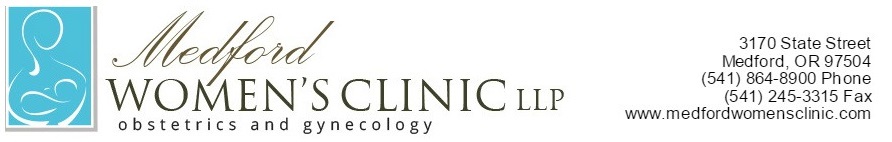 Well Woman ExamA “well woman exam” (or wellness exam) is a preventative health care visit covered by your insurance. For most insurance companies, this benefit is included annually (for Medicare, a preventive breast/pelvic exam is generally covered every 2 years). Services included in this visit are:Physical exam, including a pelvic exam and breast examCervical cancer (“pap smear”) screening - if indicatedSexually transmitted infection screening/testing - if indicatedOrdering of bone density testing (osteoporosis screening) and mammogram (breast cancer screening) - if indicated Vaccinations such as influenza (flu) and HPV (gardasil) – if indicatedCholesterol, diabetes, and thyroid screening - if indicated (abnormal results will usually be referred out to your PCP) Contraceptive counselingThis preventative health care visit is not a problem visit. If you have symptoms or physical complaints and concerns outside the scope of this visit, you may be billed a separate charge to your insurance (in addition to your wellness exam). Examples could include evaluation and management of ovarian cysts, heavy menstrual bleeding, abnormal uterine bleeding, postmenopausal bleeding, breast lumps, etc. Medford Women’s Clinic is a specialty clinic that provides you with specialty services as they relate to Obstetrics and Gynecology. Our providers do not function as your primary care provider. 